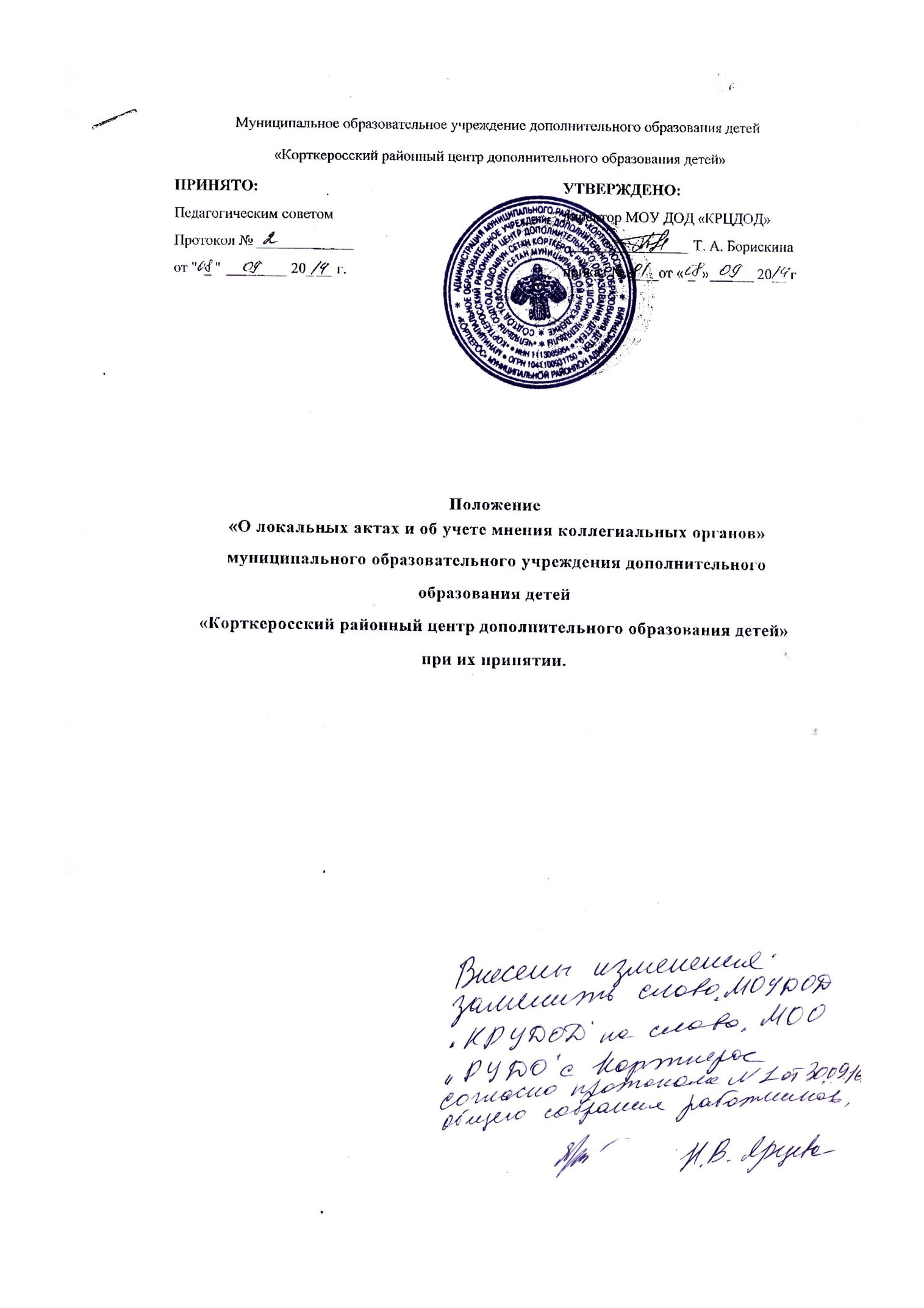 1. ОБЩИЕ ПОЛОЖЕНИЯПоложение о  локальных актах и об учете мнения коллегиальных органов муниципального образовательного учреждения дополнительного образования детей «Корткеросский районный центр дополнительного образования детей» (далее МОУ ДОД «КРЦДОД») при их принятии (далее - Положение) устанавливает единые требования к  локальным актам, их подготовке, принятию, утверждению, учету мнения коллегиальных органов МОУ ДОД «КРЦДОД» при принятии локальных  актов, вступлению их в силу, внесению в них изменений и их отмене.Положение является локальным нормативным актом МОУ ДОД «КРЦДОД» и обязательно к исполнению всеми участниками образовательных отношений.Положение разработано в соответствии с Федеральным законом от 29.12.2012 № 273-Ф3 «Об образовании в Российской Федерации» (глава 3, статья 30).Локальный акт МОУ ДОД «КРЦДОД» - это нормативный правовой документ, устанавливающий правила взаимодействия всех работников, участников образовательных отношений в МОУ ДОД «КРЦДОД».Функция локального акта - детализация, конкретизация, дополнение и восполнение общей законодательной правовой нормы применительно к условиям МОУ ДОД «КРЦДОД», с учетом имеющихся особенностей, специфики образовательного процесса в МОУ ДОД «КРЦДОД», иных условий существования коллектива МОУ ДОД «КРЦДОД».Локальные акты МОУ ДОД «КРЦДОД» действуют только в пределах данной образовательной организации и не могут регулировать отношения вне неё.Локальные акты издаются по основным вопросам организации и осуществления всесторонней деятельности МОУ ДОД «КРЦДОД», в том числе по вопросам, регламентирующим правила приема учащихся, режим занятий учащихся, периодичность и порядок текущего контроля успеваемости учащихся, порядок и основания перевода, отчисления и восстановления учащихся, порядок оформления возникновения, приостановления и прекращения отношений между образовательной организацией и учащимися и (или) родителями (законными представителями) несовершеннолетних учащихся и т.п.Локальные акты, соответствующие всем требованиям законодательства Российской Федерации, являются обязательными к исполнению всеми участниками образовательных отношений.Нормы локальных актов, ухудшающие положение учащихся или работников МОУ ДОД «КРЦДОД» по сравнению с положением, установленным действующим законодательством об образовании, трудовым законодательством либо принятые с нарушением установленного порядка, не применяются и подлежат отмене МОУ ДОД «КРЦДОД».Локальные акты МОУ ДОД «КРЦДОД» утрачивают силу (полностью или в отдельной части) в следующих случаях: вступление в силу акта, признающего данный локальный акт утратившим силу; вступление в силу локального акта большей юридической силы, нормы которого противоречат положениям данного локального акта; признание судом локального акта МОУ ДОД «КРЦДОД» противоречащим действующему законодательству.Локальный акт МОУ ДОД «КРЦДОД», утративший силу, не подлежит исполнению.Локальные акты МОУ ДОД «КРЦДОД» создаются в целях регулирования образовательных отношений в МОУ ДОД «КРЦДОД» в пределах его компетенции, обеспечения действия единой и согласованной системы локальных актов МОУ ДОД «КРЦДОД», обеспечения принципа законности в нормотворческой деятельности МОУ ДОД «КРЦДОД».Оформление локальных актов выполняется в соответствии с Инструкцией по делопроизводству в МОУ ДОД «КРЦДОД».2. ВИДЫ ЛОКАЛЬНЫХ АКТОВ МОУ ДОД «КРЦДОД».В соответствии с Уставом деятельность МОУ ДОД «КРЦДОД» регламентируется следующими видами локальных актов: положения, приказы, инструкции, должностные инструкции, правила, порядки, акты, протоколы, договоры, соглашения. Представленный перечень видов локальных актов не является исчерпывающим.Локальные акты классифицируются по группам в соответствии с компетенцией МОУ ДОД «КРЦДОД»:Локальные акты организационно-распорядительного характера;локальные акты, регламентирующие вопросы организации образовательного процесса;3)локальные акты, регламентирующие отношения работодателя с работниками;4)локальные акты, регламентирующие организацию учебной, воспитательной, методической работы;5)локальные акты, регламентирующие деятельность коллегиальных органов и органов самоуправления учреждения;6)локальные акты, регламентирующие административную, финансово- хозяйственную деятельность, распоряжение имуществом;7)локальные акты, обеспечивающие ведение делопроизводства.3. ПОРЯДОК ПОДГОТОВКИ ЛОКАЛЬНЫХ АКТОВВ МОУ ДОД «КРЦДОД» устанавливается следующий порядок  подготовки локальных актов:Инициатором подготовки локальных актов могут быть администрация МОУ ДОД «КРЦДОД»: директор, заместитель директора по учебно- воспитательной работе, заведующий отделом гражданско- патриотического воспитания.Основанием для подготовки новой редакции локального акта или нового локального акта могут также являться изменения в законодательстве Российской Федерации (внесение изменений, издание новых нормативных правовых актов).Проект локального акта готовится заместителем директора по учебно- воспитательной работе, заведующим отделом гражданско- патриотического воспитания по поручению директора МОУ ДОД «КРЦДОД».Подготовка локального акта включает в себя изучение законодательных и иных нормативных актов, локальных актов МОУ ДОД «КРЦДОД», регламентирующих те  вопросы, которые предполагается отразить в проекте новой редакции локального акта или нового локального акта, и на этой основе выбор его вида, содержания и представление его проекта в письменной форме.Подготовка локальных актов основывается на результатах анализа основных сторон деятельности МОУ ДОД «КРЦДОД», тенденций его развития в сложившейся ситуации.По вопросам приема на работу, переводов, увольнений, предоставления отпусков, поощрений или привлечения сотрудников к дисциплинарной или материальной ответственности издаются приказы, в соответствии с Трудовым кодексом Российской Федерации.Проект локального акта подлежит обязательной экспертизе, которая проводится МОУ ДОД «КРЦДОД» самостоятельно.Проект локального акта рассматривается методическим советом МОУ ДОД «КРЦДОД», представляется на обсуждение работникам. Формы представления для обсуждения могут быть различными, например, размещение проекта локального акта на информационном стенде в месте, доступном для всеобщего обозрения, на официальном сайте МОУ ДОД «КРЦДОД» в сети Интернет, обсуждение  на собрании с коллегиальными органами МОУ ДОД «КРЦДОД»: общее собрание работников, педагогический совет, методический совет.4. ПОРЯДОК УЧЕТА МНЕНИЯ КОЛЛЕГИАЛЬНЫХ ОРГАНОВ ПРИ ПРИНЯТИИ ЛОКАЛЬНЫХ АКТОВ.При принятии локальных актов, затрагивающих права учащихся и работников МОУ ДОД «КРЦДОД», учитывается мнение коллегиальных органов: педагогического совета, методического совета, общего собрания.Директор МОУ ДОД «КРЦДОД» перед принятием решения об утверждении локального акта, затрагивающего права учащихся, работников МОУ ДОД «КРЦДОД» направляет проект данного локального акта в коллегиальные органы МОУ ДОД «КРЦДОД».Коллегиальные органы не позднее пяти рабочих дней со дня получения проекта локального акта направляет директору МОУ ДОД «КРЦДОД» мотивированное мнение по проекту в письменной форме.В случае если коллегиальные органы выразили согласие с проектом локального акта, либо если мотивированное мнение не поступило в указанный предыдущим пунктом срок, директор МОУ ДОД «КРЦДОД» имеет право утвердить локальный акт.В случае если коллегиальные органы высказали предложения к проекту локального акта, директор МОУ ДОД «КРЦДОД»  имеет право принять локальный акт с учетом указанных предложений.В случае если мотивированное мнение коллегиальных органов не содержит согласия с проектом локального акта, либо, содержит предложения по его совершенствованию, которые директор МОУ ДОД «КРЦДОД» учитывать не планирует, директор МОУ ДОД «КРЦДОД» в течение трех дней после получения мотивированного мнения проводит дополнительные консультации с коллегиальными органами в целях достижения взаимоприемлемого решения.При не достижении согласия возникшие разногласия оформляются протоколом, после чего директор МОУ ДОД «КРЦДОД» имеет право утвердить локальный акт. 5. ПОРЯДОК ПРИНЯТИЯ И УТВЕРЖДЕНИЯ ЛОКАЛЬНОГО АКТАЛокальный акт, прошедший экспертизу подлежит принятию и утверждению директором МОУ ДОД «КРЦДОД» в соответствии с Уставом МОУ ДОД «КРЦДОД».Локальные акты МОУ ДОД «КРЦДОД» могут рассматриваться коллегиальными органами МОУ ДОД «КРЦДОД» по предметам их ведения и компетенции.Не подлежат применению локальные акты, ухудшающие положение работников по сравнению с трудовым законодательством, коллективным договором, соглашениями, а также локальные акты, принятые с нарушением порядка учета мнения представительного органа работников.Локальный акт вступает в силу с момента, указанного в нем, либо, в случае отсутствия такого указания, с даты приказа, утверждающего локальный акт.6. ОЗНАКОМЛЕНИЕ УЧАСТНИКОВ ОБРАЗОВАТЕЛЬНЫХ ОТНОШЕНИЙ С ЛОКАЛЬНЫМ АКТОМ.После утверждения локального акта проводится процедура ознакомления с ним участников образовательных отношений, на которых распространяются положения данного локального акта. В МОУ ДОД «КРЦДОД» действуют следующие способы ознакомления участников образовательного процесса с локальными актами:оглашение	на открытых собраниях работников МОУ ДОД «КРЦДОД», родительской общественности;вывешивание на информационном стенде МОУ ДОД «КРЦДОД»;комплектование сборником в МОУ ДОД «КРЦДОД»;размещение	локальных актов на официальном сайте МОУ ДОД «КРЦДОД» в сети Интернет.В целях расширения возможности ознакомления участников образовательного процесса с локальными актами методист МОУ ДОД, «КРЦДОД» предоставляет диск с копиями следующих документов: учредительные документы МОУ ДОД «КРЦДОД»,Устав МОУ ДОД «КРЦДОД»,образовательная программа МОУ ДОД «КРЦДОД»,локальные акты, регламентирующие права и обязанности участников образовательного процесса.Факт ознакомления с локальными актами фиксируется:в протоколе собрания, совещания (при оглашении на общем собрании, педагогическом совете); в листе ознакомления с приказом, утверждающим локальные акты (для работников МОУ ДОД «КРЦДОД»);в заявлении родителей (законных представителей) учащихся.В целях своевременного ознакомления участников образовательного процесса с информацией нормативного характера администрация МОУ ДОД «КРЦДОД» обязывает: педагогов дополнительного образования- проводить в обязательном порядке в начале учебного года занятия с учащимися, родительские собрания по вопросам ознакомления с локальными актами, с изменениями в организации образовательного процесса и содержании образования;заместителям директора по учебно- воспитательной работе, заведующего отделом гражданско- патриотического воспитания  МОУ ДОД «КРЦДОД»- регулярно организовывать консультации с участниками образовательного процесса, в ходе которых разъяснять особенности применения локальных актов;завхоза МОУ ДОД «КРЦДОД»- при приеме на работу знакомить с локальными актами МОУ ДОД «КРЦДОД» в рамках вводного инструктажа;ведущий программист- в сети Интернет своевременно размещать локальные акты на сайте.7. ПОРЯДОК ВНЕСЕНИЯ ИЗМЕНЕНИЯ И ДОПОЛНЕНИЙ В ЛОКАЛЬНЫЕ АКТЫ.В действующие в МОУ ДОД «КРЦДОД» локальные акты могут быть внесены изменения и дополнения.Внесение изменений и дополнений в локальные акты МОУ ДОД «КРЦДОД» осуществляется в следующем порядке:Изменения и дополнения в локальные акты вносятся путемиздания приказа директора МОУ ДОД «КРЦДОД» о внесении изменений или дополнений в локальный акт;Изменения и дополнения в положения, принятые после учета мнения коллегиальных органов вносятся путем издания приказа директора МОУ ДОД «КРЦДОД» о внесении изменений или дополнений в локальный акт с учетом мнения коллегиальных органов.Изменения и дополнения в локальный акт вступают в силу с даты, указанной в приказе о внесении изменений или дополнений в локальный акт, а в случае отсутствия указания в нем даты - с даты подписания приказа о внесении изменений или дополнений локальный акт.